350020 Краснодар – Россия,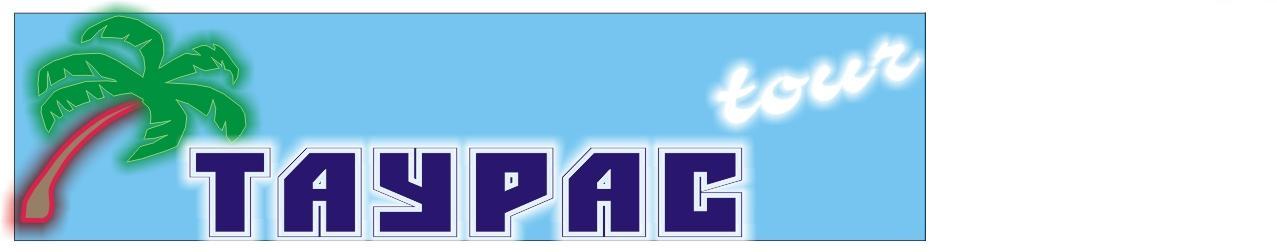 Юридический адрес:ул.Красная, 180                                                                                                                  Почтовый адрес: ул. Красная, 180тел: (861)259-33-19тел/факс: (861) 210-98-02E-mail:n.tautas-tour@mail.ruСтоимость на одно человекаОтель «ПРЕСТИЖ ПАЛАС 3*» расположен рядом с парком в одном из старых и исторических районов г. Тбилиси, прекрасно сливаясь с архитектурой и дизайном многочисленных исторических зданий старого города. Это уютный, приятный отель с дружелюбным персоналом. В отеле Prestige Palace вас ждёт историческая архитектура и дизайнерские номера с бесплатным Wi-Fi. Интерьеры отеля оформлены в тёплых тонах. Размещение: «Стандарт» - 2-х, 3-х местные современные номера. Во всех номерах есть сплит-системы, спутниковое TV, мини-бар и собственная ванная комната. В элегантном ресторане отеля Prestige Palace имеется открытый камин. В ресторане подаётся континентальный завтрак, а также различные европейские и традиционные грузинские блюда. Гости смогут прекрасно отдохнуть на террасе в саду. До достопримечательностей центра Тбилиси можно дойти пешком за 5-10 минут.Фирма оставляет за собой право на внесение изменений в порядок посещения экскурсионных объектов и время проведения экскурсий, сохраняя программу в целом.1 деньСбор 28.04 в 16.30. Выезд из Краснодара в 17.00 от магазина «МАГНИТ - КОСМЕТИК» (ул. Ставропольская – ул. Вишняковой, напротив сквера, район «Вещевого рынка»). Переезд Краснодар-Тбилиси–820 км. Рано утром 29.04 прохождение Российско-Грузинской границы Верхний Ларс. Путешествие по одной из красивейших дорог Кавказа - Военно-грузинской дороге (Дарьяльское ущелье), которая откроет перед Вами мир удивительной природы! Военно-грузинскую дорогу построили двести лет назад, после присоединения Грузии к Российской империи. В те годы путешествие из Тифлиса занимало не меньше месяца. Вы увидите прекрасную панораму заснеженных горных вершин, Вы увидите, как зарождается  река Кавказа – Терек и необыкновенную по красоте вершину Казбек (5047м), у подножья которого находится старинная Троицкая церковь Гергети (XIV в.). На автобусе Вы поднимитесь на высоту 2395 м на Крестовый перевал, посетите «Арку Дружбы» (автор З.Церетели), сооруженную в честь дружбы народов России и Грузии, где с высоты птичьего полёта открывается изумительная панорама Кавказских гор.  Экскурсия в средневековый замок Ананури, который  в прошлом был каменным ключом к ущелью Арагви и резиденцией крупных феодалов, игравших видную роль в политической жизни Восточной Грузии XVIII века. Главной изюминкой Замка Ананури является его хорошее состояние. Сохранился весь периметр оборонительных стен с несколькими сторожевыми башнями, Успенский собор, Храм Девы Марии или Спасский храм.  С 2012 года крепость имеет статус Мирового наследия ЮНЕСКО.  А живописный вид Жинвальского водохранилища, сдерживающего изумрудно-зеленые воды реки Арагви, ни оставит равнодушным никого. Прибытие в Тбилиси. Размещение в отеле. Обед. Автобусно-пешеходная экскурсия по Тбилиси. Посещение исторической части города: площадь Свободы, проспект Руставели. Экскурсия в  собор Сиони, который до 2006 года был кафедральным собором Грузии (назван в честь Успенского храма на Сионской горе в Иерусалиме). Сейчас он интересен не просто как архитектурное сооружение, но и как место хранения нескольких реликвий – например, здесь можно увидеть крест Святой Нино. Вы увидите: Церковь Метехи, которая расположена  на скале на берегу реки Куры в историческом центре Тбилиси, где похоронена первая грузинская христианская мученица - святая Шушаника; базилика Анчисхати  ( VI в.) - самая старая  в Тбилиси; театр марионеток Ризо Габриадзе на улице Шавтели, где каждый час открываются двери на балкончике, выезжает ангел с крыльями и бьет в колокол.  Подъём на канатной дороге к крепости Нарикала (IV в.) — «душа и сердце Тбилиси», самый известный и древний памятник старины. С вершины Нарикалы открывается панорамный вид на Тбилиси. От Нарикалы пешком спустимся в Нагорный квартал. По улице Леселидзе пройдем к знаменитым серным баням - визитной карточке Тифлиса. Экскурсия в самое Необычное ущелье  с водопадом - «Инжирное»  - в самом центре  столицы!  При наличии свободного времени дегустация грузинских вин, чачи в «Винной терапии». Свободное время в центре Тбилиси, где можно посидеть в уютном кафе, насладиться прогулкой по улицам Старого города и увидеть всю красоту огней вечернего Тифлиса (Тбилиси). Самостоятельное возвращение в отель «Престиж».2 деньЗавтрак. Экскурсия в высеченный в скале  древний пещерный город - Уплисцихе, один из первых древних городов на территории Грузии, на левом берегу реки Кура. Город возник в конце II - начале I тысячелетия до н. э, пережил несколько подъёмов и спадов, был окончательно покинут в XIX веке и является, таким образом, многослойным археологическим объектом, одним из важнейших памятников грузинской культуры. Уникальность памятника заключается в том, что он, благодаря своему устройству, сохранил в себе остатки архитектурных и культовых сооружений, построенных на протяжении нескольких тысячелетий. Обед с дегустацией картлийских вин в семейном подворье «У Сталбера», где можно отведать национальные блюда, настоящую грузинскую чачу, домашнее вино и окунуться в мир грузинской музыку. Далее наш путь лежит на экскурсию в город Гори, где сливаются две знаменитые реки Грузии - Кура и Лиахви. Гори - самый старый город Грузии, упоминания о нём историков датируются в VI в. Город известен крепостью Горисцихе (Горийская крепость), храмом Горисджвари, а так же этот город стал популярным из-за одного человека, который родился и вырос в этих местах. Его зовут Иосиф Джугашвили, он известен под другим именем - Иосиф Сталин. Экскурсия в исторический музей Сталина (за доп. плату), который руководил Советским Союзом с 1925 по1953 год. Вы узнаете много нового и интересного о жизни этого неординарного человека. По мнению большинства туристов, посещение музея во многом изменило их отношение к Сталину. Остановка возле Горийской крепости, своего рода кремль, возвышающийся в центре города Гори на скалистом холме. Остатки руин на северном склоне и археологические данные свидетельствуют о том, что крепость была возведена уже в I веке до нашей эры. В исторических источниках впервые она упоминается в качестве «тюрьмы Гори» в XIII веке. У подножия  Горийской  крепости находится памятник "Мемориал защитникам крепости Горисцихе". Восемь скульптур, изображающих вооружённых воинов, у каждого из которых нет какой-либо части тела, сидят на камнях, расположившись кругом. Скульптурная композиция установлена в 2008 году в память воинов-защитников, погибших, защищая свою родину. Возвращение в Тбилиси. Свободное время для прогулок по Тбилиси.3 деньЗавтрак. Новинка! Экскурсия в город Ахалцихе – небольшой красивый городок с тысячелетней историей, в переводе с грузинского - «новая крепость», свидетельством тому является недавно отреставрированная  в Ахалцихе - крепость «Рабат» - главная достопримечательность города. Это самая большая из сохранившихся крепостей Грузии. Первые упоминания об укреплении датируются еще IX в. Площадь крепости охватывает больше семи гектаров. То есть, Рабат можно назвать одним большим городом в городе. Это большая редкость, но в Грузии такое есть и это прекрасное зрелище, вам нужно это только увидеть. Если вы сторонник вина, то здесь также можно выбрать, практически любой сорт вина, их здесь не меньше 24 сортов. Также, очень важным моментом является и то, что здесь находятся церкви практически каждого народа. То есть, здесь можно увидеть не только католическую церковь, но также синагогу, армянскую церковь, турецкие бани, амфитеатр и многое другое.  Крепость Рабат – это своеобразный экскурс в разные эпохи, где  каждый метр территории таит множество загадок и сюрпризов для туристов  А если вы попадете сюда вечером, то вы окунетесь в настоящую восточную сказку. Вся территория подсвечивается мощными прожекторами и создается впечатление, что крепость зависла в воздухе! Великолепные фонтанчики, многочисленные бассейны, неповторимые панорамы и изысканный аромат лаванды – вся территория утопает в зелени, здесь можно бродить часами, полностью забыв о городской суете. Переезд в Боржоми. Экскурсия - путешествие  на всемирно известный бальнеоклиматический курорт Боржоми в сказочное Боржомское ущелье. Посещение Боржомского парка - излюбленного места отдыха русской монаршей семьи Романовых. Мало кто знает, что минеральные воды Боржоми были открыты еще в эпоху Екатерины II, и  назывались Екатерининскими. И уже в 1850 году начал создаваться красивейший Парк минеральных вод с величественными постройками дворцов и скверов.  Этот курорт любили посещать императоры и высокопоставленные чиновники с семьями. А в 1921 году уже при советской власти курорт причислили к городам и назвали Боржоми. Боржоми также знаменит своим Боржомским ущельем, которое раньше называлось Торским. В этом ущелье было найдено больше 200 исторических памятников архитектуры и искусства, например, церкви, монастыри и крепости. Источникам «Боржоми» – более тысячи лет, о чем свидетельствуют каменные ванны для воды, обнаруженные в регионе во время археологических раскопок; Общая протяженность трубопровода, по которому вода попадает в цеха, где ее разливают, – 25 км; Регион Боржоми – вулканического происхождения. Вода идет с глубины 8 тысяч метров, по пути обогащаясь газом. На «волю» она выливается теплой: температура Боржоми в момент излива – 37 градусов; В ходе нашей экскурсии мы познакомимся с историей города-курорта Боржоми, совершим прогулку  по центральному парку Боржоми, попробуем настоящий Боржоми прямо из источника.  Экскурсия к двум водопадам, которые падают с горы параллельно друг от друга — расстояние между ними примерно 30 метров. А посередине, на выступе скалы, красуется статуя Прометея, держащего в протянутой руке огонь, добытый им для человечества. Возвращение в отель.4 деньЗавтрак. Освобождение номеров. Экскурсия в Мцхету (25 км от Тбилиси).  Грузия – страна Христианства. Мцхета - была местом, где в 334 году Грузия приняла христианство, её часто сравнивают с Иерусалимом. По сей день, она остается штабом Грузинской Православной Церкви. Экскурсия по уютным улочкам старого города к храму Светицховели (переводится как "животворящий столп"), к кафедральному патриаршему собору и памятнику всемирного наследия ЮНЕСКО. Светицховели — это не только уникальный памятник средневекового зодчества и усыпальница династии Багратиони с XIII века, это живая история страны. Храм был построен в честь Двенадцати Апостолов. Это один из самых больших храмов страны и хронологически первый в грузинской храмовой истории. В современном виде существует с 1010 года, не считая отдельных перестроек. В Светицховели хранятся довольно важные реликвии. Главное внутри - это  сам Животворящий Столп, затем - Хитон Христа, который по преданию находится все еще в земле. На северной стене собора сейчас находится большой деревянный крест с эмалевыми украшениями. В нижнюю часть креста вставлена частица "Истинного Креста". В левом приделе храма, в левой его стене, находится ниша, где находится деревянная модель ступни человека, а в неё вставлена частица мощей Андрея Первозванного. Так же в соборе можно увидеть список с древней иконы "Божья матерь Цилканская".  Экскурсия в храм Джвари - монастырь Святого Креста VII века на вершине горы, откуда открывается потрясающий вид на слияние рек Арагвы и Куры. Джвари считается одним из старейших на Кавказе. Согласно преданию, это место, где святая Нина крестила царя Иберии Мириана. Органическое сочетание храма с окружающим ландшафтом, старина и благоустроенность произведет незабываемое впечатление. Джвари - символ грузинской храмовой архитектуры и важнейший этап в ее истории. Выезд на границу. Отъезд в Краснодар. Ориентировочное время прибытия 03.05 в 04.00.Размещение2-х  местный«Стандарт»3-х местный «Стандарт»1-но местный «Стандарт»Отель «ПРЕСТИЖ ПАЛАС»18 80018 30024 500В стоимость входит:Дополнительно оплачивается:Проезд комфортабельным автобусом;  Проживание;Питание – по программе (3 завтрака + 2 обеда);Услуги гида - экскурсовода;СтраховкаМузейный комплекс Сталина в Гори  - 15 Лари =  400 руб.Пещерный город Уплисцихе –  7 Лари = 200 руб.Посещение крепости Рабат –  10 Лари = 250 руб.Курс доллара на момент составления программы  29.01.2018 – 56,29 по ЦБ        Национальная валюта в Грузии лари (GEL)    1 GEL = 24 - 26  руб. (примерно, курс           колеблется).  В случае повышения курса лари по отношению к рублю стоимость         экскурсий может измениться, учитывайте это при составлении бюджета на поездку!!!